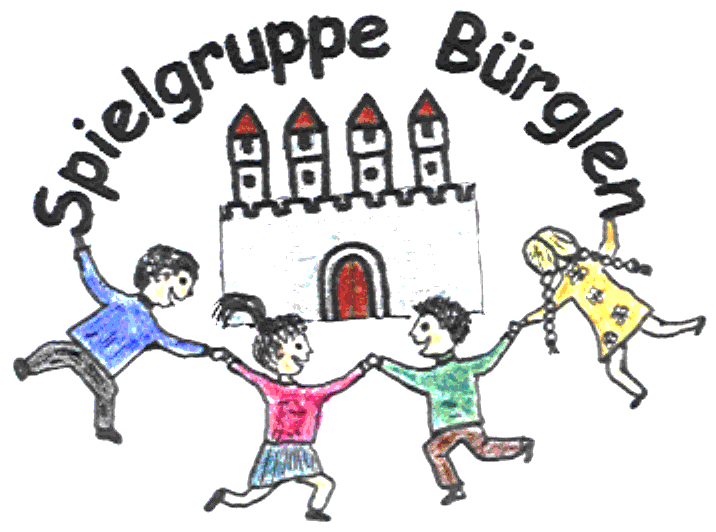 Anmeldeformular Spielgruppe BürglenVorname / Name (Kind):	_____________________________________Namen der Eltern:	_____________________________________Adresse:	_____________________________________Telefon/ Handy:	_____________________________________E-Mail:	_____________________________________Geburtsdatum des Kindes:	_____________________________________Gewünschter Morgen:	    Montag: 	8.45- 10.45	    Mittwoch:	8.45-10.45	    Freitag:	8.45-10.45(Bitte mindestens zwei Morgen ankreuzen. Wir behalten uns vor, die Anzahl Morgen den angemeldeten Kindern anzupassen.)Kosten: 	Pro Morgen:		 	Fr. 16.00	Jahres-Mitgliederbeitrag: 	Fr. 30.00	 Bei Krankheit oder Abwesenheit erfolgt keine Rückerstattung.Besonderheiten:	____________________________________(Allergien/Krankheiten etc.)	____________________________________Bemerkungen/Wünsche:	____________________________________Mit diesem Formular melde ich mein Kind für 1 Spielgruppenjahr (August – Juni) an. Wir richten uns nach dem Ferienplan der Schule Bürglen. Starten aber 1 Woche später und gehen 1 Woche früher in die Sommerferien.Wir freuen uns euer Kind bei uns in Bürglen zu begrüssen.Eure Spielgruppenleiterinnen Anneliese, Sarah und DanielaOrt, Datum ____________________	Unterschrift _____________________Anmeldung bitte einsenden an: 	Daniela Baumeler, Tschudimätteli 15, 6463 Bürglen 	   oder da.baumeler@gmail.com   